Georgetown Water Department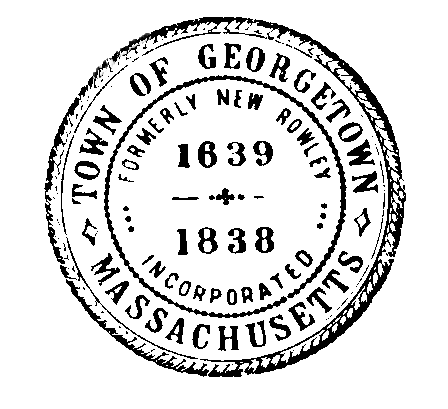 Town of Georgetown, MassachusettsOne Moulton StreetGeorgetown, MA 01833Tel: (978) 352-5750Fax: (978) 352-5706______________________________________________________________________________Board of Water Commissioners MeetingMeeting InformationMeeting Date:	Tuesday, November 12, 2019Meeting Time:	7:00 PMMeeting Location:	Water Department Office	One Moulton Street	Georgetown, MA 01833______________________________________________________________________________Meeting AgendaApprove Agenda		Approve Minutes from September 30, 2019Water DepartmentFY 20 FinancialsCapital Projects Update Rowley Interconnection UpdateWater Treatment Plant – Tighe and Bond GWD HeadquartersGWD Designation of Primary OperatorsGeneral ManagerGM UpdateAction Items for GM Next Meeting and AdjournSigned:	Nick Lawler	Date:	 11-6-19		Nick Lawler, Chairman